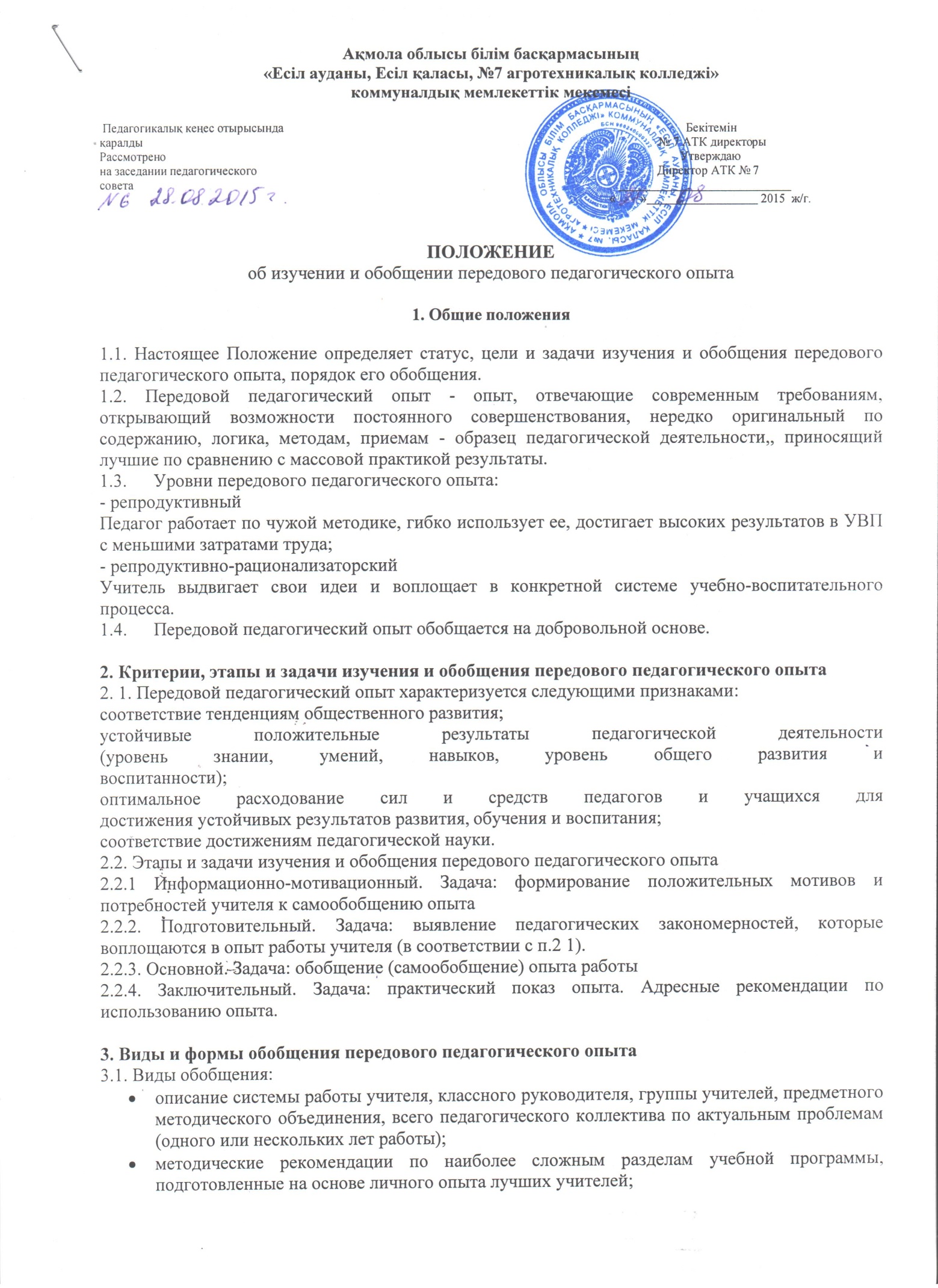 методические разработки уроков и внеклассных мероприятий3.2. Форма обобщения:учебно-методические комплексы;альбомы;стенды;брошюры;компьютерные файлы;видеофильмы.4. Организация изучения и обобщения передового педагогического опыта4.1. Первичным звеном накапливания и распространения передового педагогического опыта является предметное методическое обучение, творческая группа   учителей. Передовой педагогический опыт может   быть представлен на заседании творческих групп, проблемных семинаров. Администрация образовательного учреждения организует работу по изучению и обобщению ППО. Вносит предложения по обобщению ППО лучших педагогических работников на уровне области.5. Структура описания ППО5.1 Обоснование актуальности и перспективности опыта; его значения для совершенствования учебно-воспитательного процесса5.2. Формирование ведущей идеи опыта, условия возникновения, становления опыта.5.3. Теоретическая база опыта; показать, из каких научных положениях исходит данный опыт. 5.4. Технология опыта система конкретных педагогический действий, содержание, метода, приемы воспитания, обучения5.5. Анализ результативности. 5.6. Трудоемкость.5.7. Адресные рекомендации по использованию опыта.6. Документация и отчетность.6.1. Если опыт заслуживает обобщения на уровне области, администрации УО ходатайствует перед Управлением образования об организации работы по обобщению и распространению опыта. Прилагаются аналитические материалы по итогам изучения ППО. 6.2. Сведения об изучении и обобщению ППО протоколируются в документации МО, творческой группы.